60th Annual General Meeting of Portreath Surf Life Saving Club.2.00pm Sunday, 11th November 2018.AgendaMembers presentApologiesMinutes of 2017 AGMReportsElection of Club OfficersChanges to Club ConstitutionMembership feesNominations to Life MembershipClose of MeetingOpen Forum.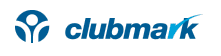 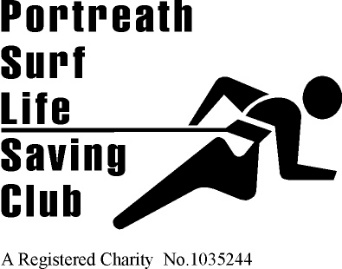 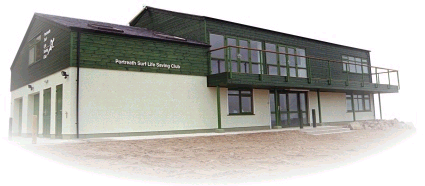 Founded 1958Affiliated toSurf Life Saving Cornwall and the Surf Life Saving Association of HEADQUARTERS , Portreath,  .Tel. 07808 912273WEBSITEwww.portreathslsc.co.uk	Gold Coast